__________________________                       _____________________________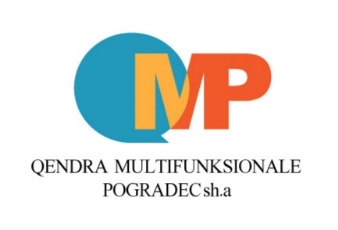 QENDRA MULTIFUNKSIONALE POGRADEC SH.AKOMISIONI I VLERËSIMIT I CILËSISË ARTISTIKE DHE OFERTËS MË TË MIRË EKONOMIKENr. 146/3 Prot                                                                                            Pogradec, më 01.09.2022SHPALLJE KONKURRUESEPËR REALIZIMIN E AKTIVITETIT “MOKRA NË FESTË”.KREU I: TË DHËNAT E AUTORITETIT KONKURRUESI.1 Emri dhe adresa e Qëndrës Multifunksionale Pogradec sh.a.Emri:		Qëndra Multifunksionale Pogradec sh.a.Adresa:	Lagja Nr .2, Bulevardi “Rreshit Çollaku”, pranë Pallatit të Kulturës “Lasgush Poradeci”, PogradecTel/Fax:	083222222E-mail:		QMP@hotmail.com dhe/ose besjan.meco@hotmail.comKREU II. FONDI TOTAL I FINANCIMITII.1 Bashkia Pogradec, në zbatim të Vendimit të Këshillit të Bashkisë Pogradec Nr.109, datë 02.12.2021, "Për themelimin e shoqerise "Qëndra multifunksionale Pogradec sh. a" dhe miratimin e aktit te themelimit", dhe Vendimit Nr.110, datë 02.12.2021, "Per miratimin e statutit të shoqërisë "Qëndra multifunksionale Pogradec sh.a", të konfirmuar nga Prefekti i Qarkut Korçë me shkresën Nr. 1196/1 prot, datë 14.12.2021, krijuan SHOQËRINË AKSIONERE, QËNDRA MULTIFUNKSIONALE POGRADEC sh.a.Një ndër qëllimet kryesore të krijimit të kësaj shoqërie aksionere është edhe zhvillimi i aktiviteteve kulturore dhe artistike.Për sa më sipër, Qendra Multifunksionale Pogradec sh.a,  do të zhvillojë aktivitetin artistiko – kulturor, "Mokra në Festë",  me fond total 840 000 (Tetëqind e dyzetë mijë) lekë duke perfshire Tatimin ne Burim dhe TVSH, me burim financimi:740 000 lek me "Vetëfinancim/Transferta e Bashkisë Pogradec".100 000 lek nga fondet e Këshillit të Qarkut Korçë.Jeni të lutur të paraqisni ofertën tuaj për këtë objekt  me këto të dhënat të shërbimit si më poshtë:KREU III: DORËZIMI I OFERTES DHE DOKUMENTACIONIT:Afati perfundimtar per paraqitjen dhe dorezimin e ofertes Tuaj, do të jetë diten e Hënë, datë 12.09.2022, ora 14:00.Dorezimi i ofertes dhe dokumentacionit shoqerues, të vendosen në një zarf të vulosur mbi të cilin është shkruar referenca “Mokra ne Festë”, përmes postës zyrtare apo personalisht, gjatë ditëve të punës (e hëne – e premte), nga ora 09:00 deri ora 14:00, në adresa e sipercituar.Dokumentacioni i dorëzuar pas këtij afati do të merren parasysh vetëm nëse vula postare tregon se data dhe koha e dërgimit ka qenë para mbylljes së afatit zyrtar. Pjesa e jashtme e zarfit duhet të përmbajë titullin e aktivitetit, emrin dhe adresën e plotë të kandidatit, emrin e plotë të projektit dhe mbishkrimin “Të mos hapet përpara hapjes zyrtare.” Formulari për regjistrimin e dokumentacionit të pranuar lëshohet nga përfaqësuesi i Q.M.P.Të gjithë subjektet që kanë paraqitur dokumentat, pavarësisht nëse pranohen ose jo, njoftohen me shkrim për vendimin e marrë dhe kane te drejten e ankimit brenda 5 diteve nga njoftimi.KREU IV: PËRSHKRIMI I VEPRIMTARISË:IV.1 PërshkrimMokra n’fest” edicioni III-të per vitin 2022, do të zhvillohet, në zonën kulturore dhe historike pranë Urës së Golikut e shek. XVII pjesë e rrugës “Egnatia”.E kthyer tashmë në një traditë, “Mokra n’fest” është eventi që bën bashkë jo vetëm të gjithë banorët e kësaj zone por edhe vizitorë të shumta nga vise të ndryshme të vendit dhe turistë të huaj. “Në këtë edicion të “Mokrës n’festë”, do te jene në fokus, monumentet e kulturës e natyrës, tradita, kulinaria, folklori dhe zakonet e zonës, si atraksione unike që përfaqësojnë Mokrën dhe tërheqin interesin e shumë vizitove”.“Mokra n’fest” njihet si festa e kulaçit dhe e dollisë, e njohur për një histori dhe traditë tepër të veçantë, si dollia me 101 shëndete.Pjesë e saj janë gatimi i kulaçit, lakrorit, reçelrave, komposteve etj. por ndërkohë nuk munguan vallet, këngët, lojërat në natyrë dhe eksperienca e veçantë e shëtitjeve me kuaj.Të shumtë janë edhe qytetarë nga zona të ndryshme të vendit që i janë bashkuan kësaj feste në të cilën promovohen prodhimet e zonës.Kjo zonë vlerësohet si një potencial turistik, kulturor dhe historik.Mokra njihet edhe si kryeqendra e mbretërisë së parë ilire. Dëshmitë historike monumentale tregohen përmes 5 varreve të Selcës në kodrën e quajtur Gradishtë.QËLLIMI I PROJEKTIT:                                                                                                                           Promovimi dhe zhvillimi i turizmit në të katër stinët e vitit nëpërmjet promovimit të vlerave të trojeve Mokrare.Ruajtja dhe forcimi i traditës përmes organizimit të festës si një festë tradicionale e Zonës së Mokrës.Zhvillimi dhe gjallërimi i jetës aktive, duke ofruar disa netë ndryshe nga rutina e përditshme.GRUPET E SYNUARA:Banorët e qytetit të Pogradecit, të rajonit dhe mbarë vendit.Bisnesi lokal, rajonal, kombëtar.Bisnese të ndryshme (pjesë e kësaj feste).Organizata të ndryshme OJF, lokale, rajonale dhe kombëtare.Vizitorë të ndryshëm jashtë qytetit dhe turistë të huaj.Personalitete të shquar të arenës politike, sociale dhe shkencës dhe miq të rinj e të vjetër të Pogradecit.GRUPET E INTERESUARA:Bashkia e QytetitInstitucionet lokale dhe rajonale.Komuniteti i biznesit.PËRFITUESIT:Banorët e qytetit të Pogradecit, të rajonit dhe mbarë vendit.Institucione dhe biznese të ndryshme lokale, rajonale dhe kombëtare.REZULTATET E PRITSHME:Promovimi më i gjerë i turizmit të Pogradecit edhe në stinën e dimrit.Njohja e traditave nga brezat pasardhes.Rritja e të ardhurave për prodhuesit e vegjël artizanalë përmes promovimit të produkteve të tyre dhe gastronomisë vendase të traditës.Rritja e trafikut të brendshëm dhe të jashtëm të vizitorëve edhe gjatë stinës së vjeshtes.KREU VSPECIFIKIME TEKNIKEPër realizimin e aktivitetit “Mokra në Fest”, nevojitet marrje me qera aparate teknike, foni, ndriçim dhe ekran LED, në hapësirën ku do të zhvillohet aktiviteti.Subjekti duhet të vendosë në dispozicion foni të kompletuar profesionale me gjithë aparaturat dhe pajisjet teknike të nevojshme për realizimin e programit artistik të eventit,  si më poshtë:4 bokse të amplifikuar 500 ose 700 wat të përshtatshëm për ambiente të jashtme1 pajisje zëri1 amplifikator audio, pajisje mbajtëse stativa boksesh2 mikrofona (wi-fi/kabëll)kablla zgjatues elektrikësistem sound Ekran LEDdhe sistem ndriçimi gjatë gjithë kohëzgjatjes së aktivitetit) etj. Subjekti duhet të vendosë në dispozicion çdo material/ pajisje tjetër teknike, e cila mund të jetë e nevojshme për realizimin e programit muzikor gjatë gjithë kohëzgjatjes të aktivitetit.3-  Fonia duhet të sigurohet dhe të ofrojë muzikë të përshtatshme sipas tematikës së aktivitetit për një periudhë kohore 12 orë sipas udhëzimeve të organizatorëve. 4- Operatori ekonomik duhet të marrë përsipër të transportojë të gjitha pajisjet teknike të nevojshme me mjetin e tij në datën e përcaktuar dhe në vendin ku do të zhvillohet aktiviteti. 5- Operatori ekonomik duke të marrë përsipër të montojë të gjitha aparaturat dhe pajisjet e tjera teknike të ofrojë suport teknik, si dhe të testojë ato, rreth 1 orë para fillimit të aktivitetit dhe ti çmontojë pajisjet pas përfundimit të aktivitetit.6- Operatori ekonomik, duhet të përcaktojë person përgjegjës nga stafi i tij, i cili duhet të kujdeset të ketë në mbikqyrje dhe monitorim të plotë aparatet dhe pajisjet teknike gjatë gjithë kohëzgjatjes së aktivitetit, për mbarëvajtjen e aktivitetit në rast defekti apo problemi të mundshëm.7- Për çdo sqarim të nevojshëm për realizimin sa më efektiv të aktivitetit, subjekti do të mbajë kontakt të vazhdueshëm me personat organizativë të aktivitetit.8- Operatori ekonomik duhet të ofrojë shërbimin e kërkuar, duke respektuar me përpikmëri orarin e kërkuar nga organizatorët e aktivitetit.V.II EKRANI LEDNdricues LED Arkitektural, 18 x 10W RGBWAP/FC Me fuqi te larte dhe lente superiore opticale me sistem 6 ngjyresh, Kontroll individual i pixelave LED, Lente e ndryshueshme: 25° (on board), 45° (optional) Silent operation and HD dimming systemProtocol: USITT DMX 512V.III SKENASkena duhet te ngrihet ne larte mbi 2 m, me materiale ose strukture te levizshme, me permasa të paktën 7x7 m2.KREU VIKRITERET PER TU SHPALLUR FITUES:Operatori ekonomik ose agjencia do te shpallet fitues bazuar në:- Projektidea më të mirë dhe shërbime cilësore për realizimin e aktivitetit 7 pikë;- Çmimin më të mirë 3 pikë.Gjithashtu elemente te tjere per vleresimin e ofertave dhe dokumentacionit te dorezuar do te jete bazuar në:1. Përvoja në organizimin e ngjarjeve.2. Çmimit me te ulet të ofruar nga operatorët e specializuar.KREU VIIKRITERET DHE DOKUMENTACIONI I KERKUAROperatori ekonomik i renditur i pari, përpara se të shpallet fitues, duhet të dorëzojë pranë      autoritetit konkurrues dokumentet si më poshtë:Ofertuesi duhet të deshmojne që:a. Është i regjistruar në Qendrën Kombëtare të Biznesit dhe ka në fushën e veprimtarisë objektin e prokurimit. Në rastin kur ofertuesi është një organizatë jofitimprurëse, duhet të deklarojë se është i regjistruar si person juridik, sipas Ligjit nr. 8788, datë 07.05.2001 “Për Organizatat jo Fitimprurëse”; b. Vërtetim banke ku të jetë e përcaktuar numri i llogarisë dhe kodi IBAN për efekt të kryerjes së pagesës në rast se shpallet fitues.c.  Formularin e cmimit të ofertës së specifikuar. me njësi, sasi, çmim dhe vlerë.d.  Projekt ideja qe do te propozoje qe te zbatohet per kete aktivitet.f.  dhe cdo dokumenta tjeter qe deshmon pervojen ne organizimin e aktiviteteve te ngjashme ose te njejta.*Mosparaqitja e njërit nga dokumentat e lartë përmendur përbën shkak për skualifikimin e operatorit ekonomik.Vleresimi i ofertave do te behet ne prani te anetareve te komisionit me date 12.09.2022, ora 14:00.Afati i sherbimit do te jetë dy dite, më datë 23-24 Shtator 2022.KOMISIONI:NrLinjat e preventivit te miratuar (Aktivitetet)Preventivi Total  (Leke)Preventivi Total  (Leke)Preventivi Total  (Leke)Preventivi Total  (Leke)NrLinjat e preventivit te miratuar (Aktivitetet)NjesiaSasiaCmimi ne LekeTotali ne Leke1KËNGËTARËTKëngëtarë të njohur kombëtarPersona21.2 Këngëtarë, grupe dhe/ose AnsambleGrup muzikor/Kengetare/Ansamble5AShpenzimet Neto të KëngëtarëveNë zbatim të Nenit 8 të Ligjit Nr.8438, datë 28.12.1998, ''Per tatimin mbi të ardhurat”, zerat e mesiperm tatohen ne masen 15 %BTotali i shpenzimeve per këngëtaret, duke perfshire edhe tatimin ne burim.22. SHPENZIMET PER AKTIVITETIN22.1 Foni, Ndricim, Ekran LedSherbim122.2 Shpenzime per skenenSherbim1CVLERA PA TVSHTVSH 20 %DVLERA ME TVSHVLERA NETO E SHPENZIMEVETVSH + TATIMI NE BURIMVLERA TOTALE E SHPENZIMEVE